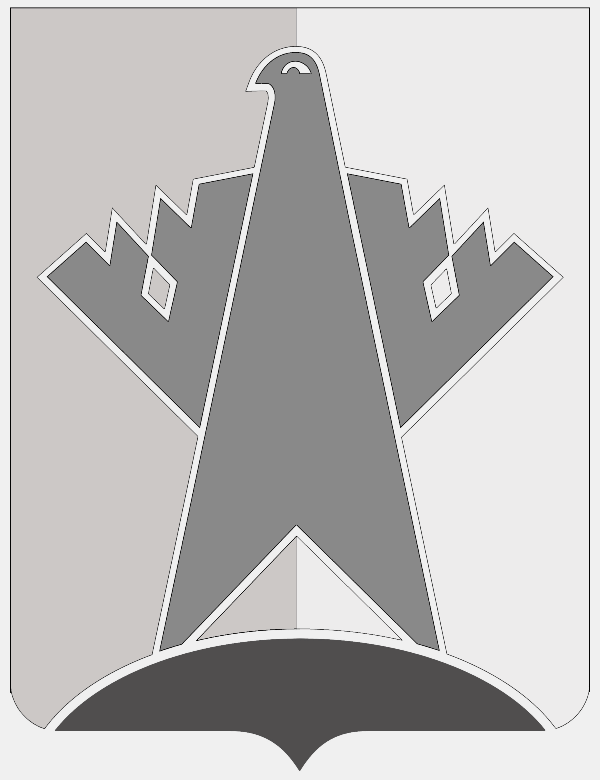 АДМИНИСТРАЦИЯ СУРГУТСКОГО РАЙОНАХАНТЫ-МАНСИЙСКОГО АВТОНОМНОГО ОКРУГА - ЮГРЫПОСТАНОВЛЕНИЕ« 10 » февраля 2020 года                                                                                    № 531-нпа 
             г. СургутО внесении изменений в постановление администрации Сургутского районаот 31.12.2014 № 5119-нпа Руководствуясь Федеральным законом от 02.12.2019 № 411-ФЗ «О внесении изменений в статью 54 Семейного кодекса Российской Федерации и статью 67      Федерального закона "Об образовании в Российской Федерации"», в целях упорядочения действий образовательных организаций Сургутского района                         по ведению учёта детей, подлежащих обучению по образовательным программам дошкольного, начального общего, основного общего, среднего общего образования, а также фиксирования форм получения несовершеннолетними общего образования: 1. Внести в постановление администрации Сургутского района                                          от 31.12.2014 № 5119-нпа «Об утверждении Положения о ведении учёта детей, подлежащих обучению по образовательным программам дошкольного, начального общего, основного общего, среднего общего образования на территории Сургутского района, и форм получения образования, определённых родителями (законными представителями) детей» (с изменениями от 23.07.2015 № 2445-нпа,              от 05.11.2015 № 4749-нпа, от 30.11.2015 № 5043-нпа, от 24.12.2015 № 5411-нпа,               от 27.12.2016 № 4510-нпа, от 14.04.2017 № 1099-нпа, от 25.12.2018 № 5230-нпа,               от 28.06.2019 № 2482-нпа) изменения, изложив приложение к постановлению                           в редакции согласно приложению к настоящему постановлению.   	2. Обнародовать настоящее постановление и разместить на официальном сайте муниципального образования Сургутский район.3.  Настоящее постановление вступает в силу после его обнародования.Глава Сургутского района                                                                            А.А. ТрубецкойПриложение к постановлению администрации Сургутского района 
от « 10 » февраля 2020 года № 531-нпаПоложение о ведении учёта детей, подлежащих обучению по образовательным программам дошкольного, начального общего, основного общего, среднего общего образования на территории Сургутского района, и форм получения образования, определённых родителями (законными представителями) детейГлава 1. Общие положения1. Настоящее положение о ведении учёта детей, подлежащих обучению                         по образовательным программам дошкольного, начального общего, основного общего, среднего общего образования на территории Сургутского района, и форм получения образования, определённых родителями (законными представителями) детей (далее - Положение) разработано в соответствии с Конституцией Российской Федерации, федеральными законами от 29.12.2012 № 273-ФЗ «Об образовании                          в Российской Федерации», от 24.06.1999 № 120-ФЗ «Об основах системы профилактики безнадзорности и правонарушений несовершеннолетних»,                             от 27.07.2006 № 149-ФЗ «Об информации, информационных технологиях                           и о защите информации», от 27.07.2006 № 152-ФЗ «О персональных данных», статьёй 37 Устава Сургутского района, в целях осуществления ежегодного учёта детей, подлежащих обучению в муниципальных образовательных организациях Сургутского района (далее - образовательные организации), реализующих образовательные программы дошкольного, начального общего, основного общего, среднего общего образования (далее - учёт детей), а также определения порядка взаимодействия органов, учреждений и организаций, участвующих в проведении учёта детей на территории Сургутского района.2. Настоящее Положение определяет порядок учёта детей, подлежащих обучению в образовательных организациях, реализующих образовательные программы дошкольного, начального общего, основного общего, среднего общего образования на территории Сургутского района, и форм получения образования, определённых родителями (законными представителями) детей.3. Обязательному ежегодному учёту подлежат все дети, имеющие право 
на получение общего образования каждого уровня, проживающие постоянно                     или временно на территории Сургутского района, независимо от наличия (отсутствия регистрации по месту жительства (пребывания)) в целях обеспечения их конституционного права на получение общего образования.4. Выявление и учёт детей, подлежащих обучению в образовательных организациях, реализующих образовательные программы общего образования,                    но не получающих общего образования, осуществляется в рамках взаимодействия органов и учреждений системы профилактики безнадзорности и правонарушений несовершеннолетних совместно с заинтересованными лицами и организациями                       в соответствии с действующим законодательством Российской Федерации.5. Информация по учёту детей, собираемая в соответствии с настоящим Положением, подлежит сбору, передаче, хранению и использованию в порядке, обеспечивающем её конфиденциальность, в соответствии с требованиями Федерального закона от 27.07.2006 № 149-ФЗ «Об информации, информационных технологиях и о защите информации».Глава 2. Организация работы по учёту детей6. Учёт детей осуществляется образовательными организациями путём формирования информационной базы данных о детях, подлежащих обучению 
по образовательным программам начального общего, основного общего 
и среднего общего образования, форм получения образования, определённых родителями (законными представителями) детей.При выборе родителями (законными представителями) детей формы получения общего образования в форме семейного образования родители (законные представители) информируют об этом выборе департамент образования и молодёжной политики администрации Сургутского района (далее -департамент образования).7. Учёт детей, подлежащих обучению по образовательным программам дошкольного образования и нуждающихся в предоставлении места                                          в образовательной организации, обеспечивается путём формирования и ведения единой федеральной межведомственной системы учёта контингента обучающихся по программам дошкольного образования в порядке электронной очереди. Учёт детей, нуждающихся в предоставлении места в образовательной организации, учитывает нормы федерального законодательства о равных условиях приёма для всех поступающих, в частности, предоставляется место                                                  в образовательной организации в порядке очерёдности поступления заявлений                   о потребности в таком месте. Вместе с тем, в соответствии с федеральным законодательством устанавливаются права для отдельных категорий граждан на:7.1. Внеочередное предоставление мест в дошкольных образовательных организациях для детей:- граждан, подвергшихся воздействию радиации вследствие катастрофы                    на Чернобыльской АЭС, граждан, эвакуированных из зоны отчуждения                                и переселенных (переселяемых) из зоны отселения, граждан из подразделений особого риска, а также семей, потерявшим кормильца из числа этих граждан         (пункт 12 статьи 14, пункт 12 статьи 17 Закона Российской Федерации от 15.05.1991 № 1244-1 «О социальной защите граждан, подвергшихся воздействию радиации вследствие катастрофы на Чернобыльской АЭС», постановление Верховного Совета Российской Федерации от 27.12.1991 № 2123-1);                           - прокуроров Российской Федерации (пункт 5 статьи 44 Закона Российской Федерации от 17.01.1992 № 2202-1 «О прокуратуре Российской Федерации»);- судей Российской Федерации (пункт 3 статьи 19 Закона Российской Федерации от 26.06.1992 № 3132-I «О статусе судей в Российской Федерации»);- сотрудников Следственного комитета Российской Федерации (часть 25 статьи 35 Федерального закона от 28.12.2010 № 403-ФЗ «О Следственном комитете Российской Федерации»);- отдельных категорий военнослужащих и сотрудников федеральных органов исполнительной власти, участвующих в выполнении задач по обеспечению безопасности и защите граждан Российской Федерации, проживающих                                    на территориях Южной Осетии и Абхазии (пункт 4 постановления Правительства Российской Федерации от 12.08.2008 № 587 «О дополнительных мерах                                     по усилению социальной защиты военнослужащих и сотрудников федеральных органов исполнительной власти, участвующих в выполнении задач                                            по обеспечению безопасности и защите граждан Российской Федерации, проживающих на территориях Южной Осетии и Абхазии»);- отдельных категорий сотрудников и военнослужащих специальных сил                      по обнаружению и пресечению деятельности террористических организаций                      и групп, их лидеров и лиц, участвующих в организации и осуществлении террористических акций на территории Северо-Кавказского региона Российской Федерации, а также сотрудников и военнослужащих Объединенной группировки войск (сил) по проведению контртеррористических операций на территории Северо-Кавказского региона Российской Федерации (пункт 14 постановления Правительства Российской Федерации от 09.02.2004 № 65 «О дополнительных гарантиях и компенсациях военнослужащим и сотрудникам федеральных органов исполнительной власти, участвующим в контртеррористических операциях                           и обеспечивающим правопорядок и общественную безопасность на территории Северо-Кавказского региона Российской Федерации»);- военнослужащих и сотрудников органов внутренних дел, Государственной противопожарной службы, уголовно-исполнительной системы, непосредственно участвовавших в борьбе с терроризмом на территории Республики Дагестан                             и погибших (пропавших без вести), умерших, ставших инвалидами в связи                                  с выполнением служебных обязанностей (пункт 1 постановления Правительства Российской Федерации от 25.08.1999 № 936 «О дополнительных мерах                                    по социальной защите членов семей военнослужащих и сотрудников органов внутренних дел, государственной противопожарной службы, уголовно-исполнительной системы, непосредственно участвовавших в борьбе с терроризмом на территории Республики Дагестан и погибших (пропавших без вести), умерших, ставших инвалидами в связи с выполнением служебных обязанностей»).7.2. Первоочередное предоставление мест в дошкольных образовательных организациях для детей: - сотрудников учреждений и органов уголовно-исполнительной системы, федеральной противопожарной службы Государственной противопожарной службы, органов по контролю за оборотом наркотических средств и психотропных веществ и таможенных органов Российской Федерации и некоторых иных категорий указанных граждан (часть 14 статьи 3 Федерального закона от 30.12.2012 № 283-ФЗ «О социальных гарантиях сотрудникам некоторых федеральных органов исполнительной власти и внесении изменений в отдельные законодательные акты Российской Федерации»):1) детям сотрудника;2) детям сотрудника, погибшего (умершего) вследствие увечья или иного повреждения здоровья, полученных в связи с выполнением служебных обязанностей;3) детям сотрудника, умершего вследствие заболевания, полученного                            в период прохождения службы в учреждениях и органах;4) детям гражданина Российской Федерации, уволенного со службы                               в учреждениях и органах вследствие увечья или иного повреждения здоровья, полученных в связи с выполнением служебных обязанностей и исключивших возможность дальнейшего прохождения службы в учреждениях и органах;5) детям гражданина Российской Федерации, умершего в течение одного года после увольнения со службы в учреждениях и органах вследствие увечья или иного повреждения здоровья, полученных в связи с выполнением служебных обязанностей, либо вследствие заболевания, полученного в период прохождения службы в учреждениях и органах, исключивших возможность дальнейшего прохождения службы в учреждениях и органах;6) детям, находящимся (находившимся) на иждивении сотрудника, гражданина Российской Федерации, указанных в пунктах 1 - 5 подпункта 7.2. пункта 7 настоящего Положения;- военнослужащих по месту жительства их семей, военнослужащих, проходящих военную службу по контракту, уволенных с военной службы                             при достижении ими предельного возраста пребывания на военной службе,                              по состоянию здоровья или в связи с организационно-штатными мероприятиями (пункт 6 статьи 19 Федерального закона от 27.05.1998 № 76-ФЗ «О статусе военнослужащих»);- сотрудников полиции и некоторых иных категорий указанных граждан (часть 6 статьи 46 Федерального закона от 07.02.2011 № 3-ФЗ «О полиции»);- сотрудников полиции в т.ч.:а) сотрудника полиции, погибшего (умершего) вследствие увечья или иного повреждения здоровья, полученных в связи с выполнением служебных обязанностей;б) сотрудника полиции, умершего вследствие заболевания, полученного                               в период прохождения службы в полиции;в) гражданина Российской Федерации, уволенного со службы в полиции вследствие увечья или иного повреждения здоровья, полученных в связи                          с выполнением служебных обязанностей и исключивших возможность дальнейшего прохождения службы в полиции;г) гражданина Российской Федерации, умершего в течение одного года после увольнения со службы в полиции вследствие увечья или иного повреждения здоровья, полученных в связи с выполнением служебных обязанностей, либо вследствие заболевания, полученного в период прохождения службы в полиции, исключивших возможность дальнейшего прохождения службы в полиции;д) находящихся (находившихся) на иждивении сотрудника полиции, гражданина Российской Федерации, указанных в подпунктах «а - г» пункта 6 подпункта 7.2. пункта 7 настоящего Положения (часть 6 статьи 46 Федерального закона от 07.02.2011 № 3-ФЗ «О полиции»);- из многодетных семей (подпункт «б» пункта 1 Указа Президента Российской Федерации от 05.05.1992 № 431 «О мерах по социальной поддержке семей;- для детей-инвалидов и детей, один из родителей которых является инвалидом (пункт 1 Указа Президента Российской Федерации от 02.10.1992 № 1157 «О дополнительных мерах государственной поддержки инвалидов»);- из неполных семей, находящихся в трудной жизненной ситуации (Поручение Президента Российской Федерации от 04.05.2011 ПР-1227).7.3. Преимущественное право приёма на обучение по образовательным программам дошкольного и начального общего образования в муниципальные образовательные организации, в которых обучаются братья и (или) сёстры, предоставляется детям, проживающим в одной семье и имеющим общее место жительства.Учитывая право родителей (законных представителей) детей, подлежащих обучению по образовательным программам дошкольного образования, на выбор образовательной организации, формы получения образования, а также право изменить своё решение о таком выборе в любое время до достижения ребёнком возраста начала получения начального общего образования в образовательных организациях (шести лет и шести месяцев по состоянию на 01 сентября текущего календарного года), в электронной очереди предусматривается  возможность учёта детей, подлежащих обучению по образовательным программам дошкольного образования по возрастным группам.Дети, уже обучающиеся по образовательной программе дошкольного образования в немуниципальной (частной) организации, осуществляющей образовательную деятельность, в случае если размер родительской платы                        за присмотр и уход за детьми в таких организациях не выше среднего размера родительской платы за присмотр и уход за детьми в муниципальных образовательных организациях, не ставятся в очередь детей, нуждающихся                   в предоставлении места в образовательной организации, либо исключаются                    из очереди. В случае, если размер родительской платы за присмотр и уход                         за детьми в немуниципальной (частной) организации, осуществляющей образовательную деятельность, выше - дети ставятся на учёт или сохраняются                   на учёте как нуждающиеся в переводе в одну из муниципальных образовательных организаций.Перевод детей (в связи с переездом на новое место жительства, уточнением образовательной траектории ребёнка, изменением родительской платы                                в образовательной организации либо другими обстоятельствами) осуществляется из одной образовательной организации в другую образовательную организацию, имеющую свободные места, без возврата данного ребёнка на учёт и без его возврата в очередь детей, подлежащих обучению по образовательным программам дошкольного образования и нуждающихся в предоставлении места                                              в образовательной организации. Образовательные отношения с образовательной организацией, в которой ранее обучался ребёнок, прекращаются по инициативе                      его родителей (законных представителей) на основании перевода обучающегося для продолжения освоения образовательной программы в другую организацию                              в порядке перевода (пункт 1 части 2 статьи 61 Федерального закона 
от 29.12.2012 № 273-ФЗ) без постановки на учёт детей, нуждающихся                                      в предоставлении места в образовательной организации.В случае, если родители (законные представители) ребёнка приняли                  решение о прекращении обучения в одной образовательной организации,                                                  но не нашли образовательную организацию, имеющую свободные места                           для зачисления ребёнка в порядке перевода, то обучающийся отчисляется                         из образовательной организации, а родители (законные представители)                             в соответствии с частью 4 статьи 67 Федерального закона от 29.12.2012 № 273-ФЗ обращаются для решения вопроса об устройстве ребёнка для продолжения получения дошкольного образования в департамент образования, который осуществляет учёт данного ребёнка как нуждающегося в предоставлении места              в образовательной организации для обучения по образовательной программе дошкольного образования.8. В учёте детей участвуют:- департамент образования;- муниципальные образовательные организации, реализующие программы дошкольного, начального общего, основного общего, среднего общего образования;- учреждения здравоохранения, расположенные на территории Сургутского района;- управление опеки и попечительства администрации Сургутского района; - отдел по осуществлению деятельности комиссии по делам несовершеннолетних и защите их прав администрации Сургутского района;- управление социальной защиты населения по городу Сургуту 
и Сургутскому району; - Отдел Министерства внутренних дел России по Сургутскому району;- филиал федерального государственного бюджетного образовательного учреждения высшего образования «Югорский государственный университет»,  «Лянторский нефтяной техникум».Сведения о детях, выбывших, отчисленных или прекративших обучение предоставляются в департамент образования по форме, согласно приложению 2                                к настоящему Положению.9. Общие сведения о контингенте обучающихся оформляются                                              и предоставляются образовательными организациями, реализующими программы начального общего, основного общего, среднего общего образования по форме, установленной приложением 1 к настоящему Положению, и представляются                       в департамент образования в электронном виде.10. Источниками формирования информационной базы данных служат:10.1. Данные образовательных организаций, департамента образования:- о детях, состоящих на учёте в реестре заявок на предоставление места                       в дошкольных организациях;- об обучающихся в общеобразовательных организациях, проживающих                        на территории Сургутского района; - о детях, имеющих право на получение общего образования каждого уровня                   и проживающих на территории Сургутского района (карточки регистрации, поквартирные карточки, домовые (поквартирные) книги и др.);- о детях, не получающих образование по состоянию здоровья;- о детях, не имеющих общего образования и не получающих образование                        в порядке, предусмотренном действующим законодательством Российской Федерации;- о детях, не посещающих или систематически пропускающих                                          по неуважительным причинам учебные занятия.10.2. Данные учреждений здравоохранения, расположенных на территории Сургутского района, о детском населении, в том числе о детях, 
не зарегистрированных по месту жительства, но фактически получающих медицинское обслуживание. 10.3. Данные управления социальной защиты населения по городу Сургуту 
и Сургутскому району о детях, находящихся на стационарном обслуживании                      в подведомственных учреждениях.10.4. Данные Отдела Министерства внутренних дел России                                                           по Сургутскому району: сведениях о детях, полученные в результате обработки участковыми уполномоченными органов внутренних дел, в том числе о детях,                      не зарегистрированных по месту жительства, но фактически проживающих                      на территории Сургутского района.11. Данные о детях, оформляются списками, содержащими персональные данные о детях, сформированными в алфавитном порядке по годам рождения.Указанные сведения о детях в возрасте от 6 лет 6 месяцев по состоянию 
на 01 сентября текущего календарного года до 18 лет и старше, при условии получения общего образования в очной, очно-заочной, заочной формах                            в образовательных организациях, хранятся в единой информационной базе муниципального образования Сургутский район.Указанные сведения о детях дошкольного возраста от 02 месяцев до 7 лет содержатся в единой федеральной межведомственной системе учёта контингента обучающихся по программам дошкольного образования в порядке электронной очереди.12. Образовательные организации ежегодно обеспечивают ведение учёта обучающихся, имеющих право на получение общедоступного и бесплатного начального общего, основного общего, среднего общего образования и формам получения образования, определённых родителями (законными представителями), вне зависимости от места их проживания. Общеобразовательные организации предоставляют обобщённые сведения в отдел организации общего образования департамента образования в электронном виде, ежегодно, по состоянию                       на 05 сентября (с целью проведения сверки списочного состава обучающихся                                     в данной образовательной организации, фактически приступивших к обучению                          в текущем учебном году).Образовательные организации отдельно ведут учёт обучающихся:- не посещающих или систематически пропускающих по неуважительным причинам занятия в образовательной организации;- выбравших формы получения общего образования вне образовательной организации (в форме семейного образования, самообразования). При выборе родителями (законными представителями) детей формы получения общего образования в форме семейного образования, самообразования родители (законные представители) информируют письменно об этом выборе, путём направления уведомления по форме согласно приложению 4 к настоящему Положению на имя директора департамента образования.13. Сведения о детях, зачисленных в образовательную организацию                      или выбывающих из неё в течение учебного года, учитываются образовательными организациями и отражаются в региональной электронной информационной системе, а также отражаются в ежегодных статистических отчётах:- форма ОО1 - для общеобразовательных организаций;- форма 85-К - для дошкольных образовательных организаций.14. Отдел организации общего образования департамента образования ежегодно осуществляет сверку статистических данных информационной базы образовательной организации с данными фактического списочного учёта обучающихся образовательных организаций:- по состоянию на 20 сентября текущего года - для общеобразовательных организаций;- по состоянию на 31 декабря текущего года - для дошкольных образовательных организаций.15. Образовательные организации в течение года организуют приём информации от граждан о детях, проживающих на территории Сургутского района, закреплённой за образовательной организацией и подлежащих обучению.В случае выявления семей, препятствующих получению своими детьми образования и (или) ненадлежащим образом выполняющих обязанности                               по воспитанию и обучению своих детей, образовательная организация незамедлительно принимает меры по взаимодействию с родителями (законными представителями) для организации обучения несовершеннолетних, а также информирует для принятия мер воздействия по защите права ребёнка                                  на образование в соответствии с действующим законодательством Российской Федерации:- управление опеки и попечительства администрации Сургутского района;- отдел по осуществлению деятельности комиссии по делам несовершеннолетних и защите их прав администрации Сургутского района; - департамент образования о выявленных детях и принятых мерах                               по организации их обучения (с какого числа, какой класс/группа, форма обучения).Глава 3. Компетенция отраслевых (функциональных) органов администрации Сургутского района, учреждений и организаций, в том числе образовательных организаций Сургутского района, по обеспечению учёта детей16. Департамент образования ведёт учёт детей, подлежащих обучению 
по образовательным программам дошкольного, начального общего, основного общего, среднего общего образования, и форм получения образования, определённых родителями (законными представителями) детей в том числе:16.1. Осуществляет организационную работу по учёту детей                                    на территории Сургутского района.16.2. Формирует информационную базу в порядке, предусмотренном пунктом 9 настоящего Положения.16.3. Организует приём обобщённой информации о детях, подлежащих обучению, анализирует в соответствии с информацией, полученной от учреждений и организаций, указанных в пункте 4 настоящего Положения.16.4. Принимает меры к устройству детей, не получающих общего образования, на обучение в образовательные организации в соответствии                                      с действующим законодательством Российской Федерации.16.5. Контролирует устройство на обучение в образовательные организации выявленных не обучающихся детей.16.6. Осуществляет контроль за деятельностью образовательных организаций по организации обучения детей и принятием образовательными организациями мер по сохранению контингента обучающихся.16.7. Контролирует деятельность образовательных организаций                            по ведению документации по учёту и движению обучающихся и воспитанников, полноту и достоверность данных.16.8. Осуществляет контроль за деятельностью образовательных организаций по вопросам хранения списков детей, внесённых в информационную базу данных в образовательной организации, до получения детьми общего образования.16.9. Контролирует обеспечение надлежащей защиты сведений, содержащих персональные данные о детях, внесённых в информационную базу данных                              в образовательных организациях.16.10. Осуществляет регистрацию уведомлений родителей (законных представителей) в журнале учёта детей, получающих образование в семейной форме, согласно приложению 5 к настоящему Положению.16.11. Обеспечивает постоянное хранение информации о формах получения образования и уведомлений родителей (законных представителей) о выборе семейной формы получения образования.17. Муниципальные общеобразовательные организации:17.1. Учитывают детей, проживающих постоянно или временно                                                         на закреплённой за общеобразовательной организацией территории поселений Сургутского района в возрасте с 6 лет по состоянию на 01 января текущего года                    до 18 лет, подлежащих обучению по образовательным программам начального общего, основного общего и среднего общего образования, форм получения образования, определённых родителями (законными представителями) детей                      и представляют информацию в департамент образования.17.2. Осуществляют контроль за посещением занятий обучающимися, ведут индивидуальную профилактическую работу с обучающимися, имеющими проблемы в поведении, обучении, развитии и социальной адаптации.17.3. Незамедлительно информируют управление опеки и попечительства администрации Сургутского района, отдел по осуществлению деятельности комиссии по делам несовершеннолетних и защите их прав администрации Сургутского района о детях, не приступивших к обучению, прекративших обучение по неустановленным причинам после выявления такого факта.17.4. В течение трёх дней информируют управление опеки                                                       и попечительства администрации Сургутского района о переводе из одной образовательной организации в другую, об изменении формы обучения,                            об отчислении из образовательной организации в связи с переменой места жительства (места пребывания), в том числе в связи с зачислением                                              в специализированные организации детей-сирот и детей, оставшихся                               без попечения родителей, проживающих в семьях опекунов (попечителей), приёмных родителей.17.5. Обеспечивает хранение списков детей, подлежащих обучению,                     и иной документации по учёту и движению обучающихся до получения ими общего образования.17.6. Принимают на обучение детей, не получающих общего образования, выявленных в ходе работы по учёту детей.17.7. Обеспечивают надлежащую защиту сведений, содержащих персональные данные о детях.18. Муниципальные дошкольные образовательные организации:18.1. Ведут в единой федеральной межведомственной системе в порядке электронной очереди учёт детей, имеющих право на получение дошкольного образования и проживающих на территориях городских и сельских поселений Сургутского района, за которыми закреплена дошкольная образовательная организация, а также учёт форм получения образования, определённых родителями (законными представителями) детей.18.2. Принимают на обучение детей, не получающих общего образования, выявленных в ходе работы по учёту детей.18.3. Осуществляют контроль за посещаемостью обучающихся, ведут индивидуальную профилактическую работу с родителями (законными представителями) детей, имеющими проблемы в поведении, обучении, развитии           и социальной адаптации.18.4. Обеспечивают надлежащую защиту сведений, содержащих персональные данные о детях, родителях (законных представителях).18.5. Ведут учёт детей, уже обучающихся по образовательным программам дошкольного образования в различных формах получения образования                            в организации и в форме семейного образования вне организации (уведомление, представляемое родителями (законными представителями) о выборе семейной формы получения образования, согласно приложению 6 к настоящему Положению), а также детей, нуждающихся в переводе в иные образовательные организации.19. Учреждения здравоохранения Ханты-Мансийского автономного округа – Югры, Управление социальной защиты населения по городу Сургуту                               и Сургутскому району, Отдел Министерства внутренних дел России                                по Сургутскому району, управление опеки и попечительства администрации Сургутского района, отдел по осуществлению деятельности комиссии по делам несовершеннолетних и защите их прав администрации Сургутского района                                     (в рамках своей компетенции):19.1. Организуют работу по учёту детей в Сургутском районе в пределах своей компетенции.19.2. Проводят информационно-разъяснительную работу с населением 
о необходимости взаимодействия при проведении работы по учёту детей.19.3. Обеспечивают приём информации о детях, подлежащих обучению, своевременно направляют сведения о детях, не получающих общего                 образования в образовательные организации, департамент образования, отдел                  по осуществлению деятельности комиссии по делам несовершеннолетних и защите их прав администрации Сургутского района по форме согласно приложению 3                           к настоящему Положению.Приложение 1 к Положению  Общий список учащихся                    _____________________________________________________________________________                                                       (наименование образовательной организации)(хранится в ОО)м.п.Примечание: в обобщённом виде направляется в отдел организации общего образования департамента образования.Приложение 2 к Положению  Сведения о детях, выбывших, отчисленных или прекративших обучение 
(необходимое подчеркнуть)
________________________________________________________________________
(указать наименование образовательной организации, направляющей сведения)М.П.Примечание: в обобщённом виде направляется в отдел организации общего образования департамента образования.Приложение 3 к Положению  Сведения о детях, не получающих общего образования по данным
_____________________________________________________________________
(указать наименование органа, учреждения системы профилактики безнадзорности и правонарушений несовершеннолетних, направляющего сведения)М.П.Примечание: в обобщённом виде направляется в отдел организации общего образования департамента образования.                                                                                                                   Приложение 4 Положению                                                                                     (законными представителями) детейУведомлениеЯ, __________________________________________________________________________________________,родитель (законный представитель) несовершеннолетнего __________________________________________в соответствии с пунктом 2 части 1 статьи 17, части 5 статьи 63 Федерального закона от 29.12.2012                         № 273-ФЗ «Об образовании в Российской Федерации» информирую о выборе формы получения образования моего ребёнка, с учётом его мнения, в форме семейного образования по образовательным  программам начального общего, основного общего, среднего общего образования (нужное подчеркнуть).Образовательная организация для прохождения промежуточной и итоговой аттестации (указать)____________________________________________ класс __________________.Согласен(на) на обработку персональных данных и персональных данных ребёнка в порядке, установленном статьёй 9 Федерального закона от 27.07.2006 № 152-ФЗ «О персональных данных».                                                                                                                             _______________________                                                                                                                                                     (подпись)                                                                                                                                          Приложение 5 к Положению  Титульный лист журналаЖурнал учёта детей, получающих образование в семейной формеПримечание: страницы журнала, таблица для заполнения уполномоченным специалистом отдела организации общего образования департамента образования.Приложение 6 к Положению  Форма(заполняется обоими родителями/ законными представителями)Директору департамента образования и молодёжной политики администрации Сургутского района_________________________________УведомлениеИнформирую о выборе формы получения дошкольного образования                       ребёнка____________________________________________________________________в форме семейного образования по образовательным программам дошкольного образования.Даю своё согласие на обработку своих, а также ребёнка, чьи интересы представляю, персональных данных, на следующих условиях:- оператор - департамент образования и молодёжной политики администрации Сургутского района;- лицо, осуществляющее обработку персональных данных по поручению                      оператора - организации, осуществляющие образовательную деятельность по реализации образовательных программ дошкольного образования;- цель - учёт форм получения ребёнком дошкольного образования;- перечень персональных данных, на обработку которых даётся согласие: данные, указанные в настоящем уведомлении;- перечень действий с персональными данными, на совершение которых даётся согласие: обработка (включая сбор, систематизацию, накопление, хранение, уточнение (обновление, изменение), использование, обезличивание, блокирование, уничтожение персональных данных), передача такой информации в департамент образования                                            и молодёжной политики администрации Сургутского района либо иным третьим лицам                           в случаях, установленных правовыми документами вышестоящих органов                                             и законодательством Российской Федерации;- срок, в течение которого действует согласие - бессрочно. Подтверждаю, что мне разъяснены юридические последствия отказа предоставить                         мои персональные данные, а также мне известно, что в соответствии с законодательством Российской Федерации оператор вправе продолжить обработку персональных данных              без моего согласия, так как обработка персональных данных необходима для достижения целей, предусмотренных для осуществления и выполнения возложенных законодательством Российской Федерации на оператора функций, полномочий                               и обязанностей. _________________________________                                                                                                                                                                            (подпись)д№
п/пФамилияИмяОтчество (при наличии)КлассДатарожденияДатарожденияДатарожденияДатаприбытияДатаприбытияДатаприбытияФорма получения образова-ния и форма обученияМесто жительства (квартира, дом, улица, населён-ный пункт)Особые отметки (не приступил к занятиям, причина; иное)№
п/пФамилияИмяОтчество (при наличии)КлассчисломесяцгодчисломесяцгодФорма получения образова-ния и форма обученияМесто жительства (квартира, дом, улица, населён-ный пункт)Особые отметки (не приступил к занятиям, причина; иное)Руководительобразовательной организации_________________(подпись)______________________(Ф.И.О.)№
п/пФамилияИмяОтчество (при наличии)КлассДата рожденияДата рожденияДата рожденияДата прибытияДата прибытияДата прибытияФорма получения образования и форма обученияМесто жительства (квартира, дом, улица, населённый пункт)Особые отметки где продолжает обучение, поступил на работу  др.)№
п/пФамилияИмяОтчество (при наличии)КлассчисломесяцгодчисломесяцгодФорма получения образования и форма обученияМесто жительства (квартира, дом, улица, населённый пункт)Особые отметки где продолжает обучение, поступил на работу  др.)Руководительобразовательной организации_________________(подпись)______________________(Ф.И.О.)№п/пФамилия, Имя, Отчество ребёнкаДата рожденияПол ребёнкаМесто жительстваГде обучаетсяИсточник и дата поступле-ния информа-ции о ребёнкеИнформация о родителях (законных представи-телях)Примеча-нияРуководитель организации_________________(подпись)______________________(Ф.И.О.)Регистрационный номер _________Директору департаментаобразования и молодёжной политики администрации Сургутского района _______________________________от(фамилия, имя, отчество)проживающего(ей) по адресу:контактный телефон:________________________________(фамилия, имя, отчество)                                                                                                   (фамилия, имя, отчество, день, месяц, год рождения)___________________________________________________________________________________________________                                                             (место проживания несовершеннолетнего)____________________                (дата)_________________(подпись) ______________________   (Ф.И.О. заявителя)___________________                 (дата)_________________(подпись)______________________(Ф.И.О. второго родителя)№п/пРегистра-ционный номер уведом-ления, датаФ.И.О. несовер-шеннолетнегоДата рожденияМесто регистрации/фактического проживанияКонтактный телефон родителей (законных представителей) несовершенно-летнегоМесто прохождения промежуточной/итоговой аттестацииПриме-чание_________________________________(фамилия, имя, отчество полностью)______________________________________    (документ, удостоверяющий личность) серия _________  № __________________,выдан _________________________________                                          (кем)_______________________________________________________________________________(когда)проживающего(ей) по адресу: ____________________________________________________________________________контактный телефон: ___________________________________________________________________(фамилия, имя, отчество полностью)______________________________________(документ, удостоверяющий личность) серия _________  № _____________________,выдан _________________________________                                          (кем)______________________________________________________________________________(когда)проживающего(ей) по адресу: ________________________________________________________________________________контактный телефон: ________________________________________         (фамилия, имя, отчество, день, месяц, год рождения несовершеннолетнего)____________________(дата)_________________(подпись)_____________________________(Ф.И.О. заявителя)____________________(дата)_________________(подпись)_____________________________(Ф.И.О. заявителя)